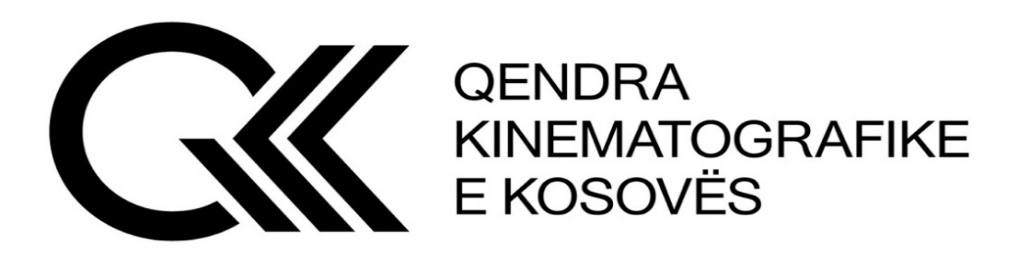 Qendra Kinematografike e Kosovës, në bazë të nenit 14 të Ligjit Nr. 08/L-202për Kinematografinë dhe Rregullores (MKRS) Nr. 02/2023 për konkurset dhe mbështetjen financiare të veprave filmike dhe audio-vizuale shpall:KONKURS PËR FILM TË METRAZHIT TË GJATË - TË REGJISORËVE DEBUTANT                                                     (mbi 60 minuta) Ref. Nr. QKK - 03/2023 Për Subvencionim të projekteve kinematografike të filmit të gjatë – të regjisorëve debutant.Të drejtë konkurimi kanë të gjithë personat juridik, vendës ose të huaj, të regjistruar në Kosovë si subjekt biznesi për prodhimin e filmit dhe paraprakisht të regjistruar në QKK dhe që i plotësojnë kushtet e kërkuara me këtë konkurs.      I. Aplikimi bëhet online nё linkun www.qkk-rks.com , ku ndër të tjera në aplikim kërkohen: Testi i kulturës; Buxheti;Sinopsisi në gjuhën zyrtare dhe angleze;Skenari në gjuhën zyrtare dhe angleze; Koncepti Regjisorial;  CV të autorëve kryesorë; Nje film te metrazhit te shkurter te regjisorit dhe nje film te metrazhit te shkurter apo te gjate tё producentit (link-u duhet te bashkangjitet ne aplikacion);Dëshmia e pagesës së aplikimit 100.00€ (njëqind euro);Dokumente të tjera relevante. 	II.  KUFIZIMET NË PJESËMARRJE Për t’u kualifikuar në garë, pjesëmarrësi në konkurs, ndër të tjera, aplikon me: skenaristin, producentin, regjisorin dhe bashkëproducentët (në rast se ka), numrin e certifikatës së regjistrimit në QKK, buxhetin dhe CV-të e autorëve kryesorë. Shtëpitë filmike që janë me vonesë në zbatimin e kontratës me QKK-në për projektet e fituara më parë, nuk kanë të drejtë pjesëmarrjeje.  Shtëpitë filmike nuk kanë të drejtë konkurimi me më shumë se tri projekte brenda konkursit.	Regjisori i cili aplikon per film te metyrazhit te gjate – debutues duhet te kete te realizuar se paku nje film te metrazhit te shkurter dhe producenti i cili aplikon ne kategorine per film te metrazhit te gjate debutues, duhet te kete te realizuar se paku nje film te metrazhit te shkurter ose nje film te metrazhit te gjate. Projektet që kanë filluar me xhirime nuk mund të aplikojnë në konkurs, përjashtim bëjnë filmat dokumentarë dhe postproduksioni. Filmat televiziv të metrazheve dhe zhanreve të ndryshme nuk kanë të drejtë pjesëmarrje/aplikimi. Projektet që janë refuzuar tri herë nuk kanë të drejtë pjesemarrjeje;   Vërejtje - referuar Ligjit për parandalimin e konfliktit të interesit: punëtorët e Ministrisë së Kulturës, Rinisë dhe Sportit dhe institucioneve vartëse të saj, nuk kanë të drejtë aplikimi në Konkurs. Konkursi do të jetë i hapur nga data 20.12.2023 deri më 24.01.2024Mënyra e pagesës së aplikimit: Fletëpagesa merret në zyret e QKK-së.